Thank you for renting the houseDear Sir/Madam,It gives me immense pleasure and joy to have stayed in this wonderful house for over 2 years now.The search for a perfect house is always challenging. But having found such a genuine and caring landlord has been a blessing for me. In these past 2 years, I have realized that genuine people are hard to come by. And even though I may not be living here anymore, I would like take this opportunity to thank you for being a tenant in your house.I shall always be grateful to you and please feel free to contact for anything.Thanks and regards.Yours faithfully,Your nameYour addressYour contact numberYour email id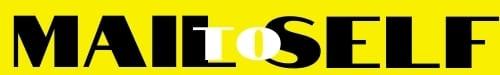 